Cuestionario Corel Draw! – Parte ISe pide crear un TP con las siguientes características: todo el práctico estará configurado en hoja A4, letra a elección en tamaño 12, interlineado 1,5 líneas, alineación JustificadaPortada: Nombre de la materiaTítulo “Cuestionario Corel Draw! – Parte I”Nombre del alumno CursoPreguntas:¿Qué es CorelDraw!?¿A que se llama imagen vectorial?.  ¿Qué la diferencia de una imagen de bits?Indicar cuales son las partes de la ventana de Corel. Puede ayudarse con la captura de la misma, e indicar mediante  flechas.Indicar el nombre de cada herramienta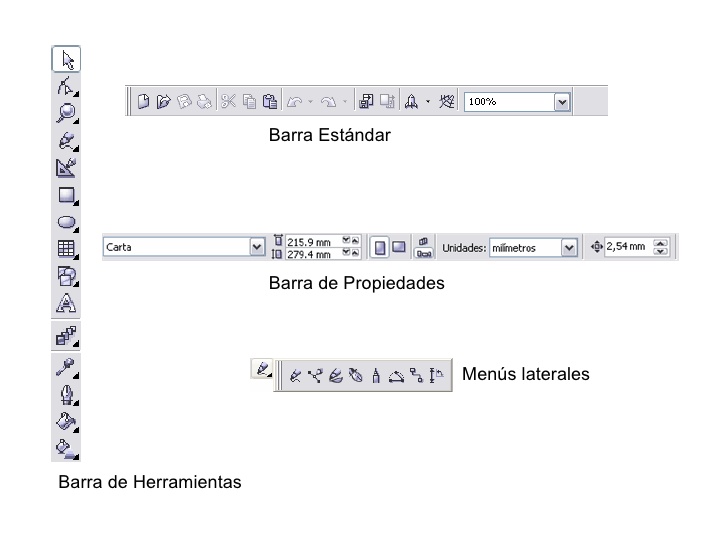 ¿Cuál es la función de la barra de propiedades?Nombrar los controladores que se observan en las imágenes: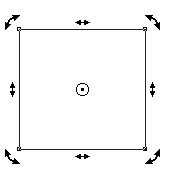 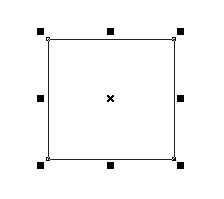 